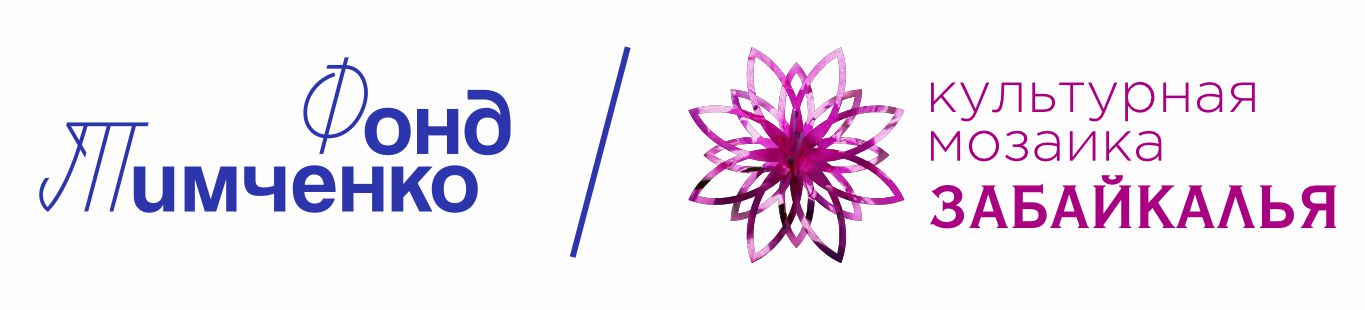 «Проектное предложение» для 1-го этапа конкурсного отбораНазвание проекта:1. Общая информация о грантозаявителеНазвание организацииАдрес организацииФИО директораФИО бухгалтераE-mailТелефонВеб-сайт2. Информация об исполнителях проекта (кто?)Команда проекта:Привлеченные специалисты (если планируются): Приложите к проектному предложению резюме руководителя проекта, в котором указано образование, место работы, должность, общественная роль в поселении, взаимоотношения руководителя проекта с организацией заявителем (если руководитель не является сотрудником организации-заявителя)3. Актуальность проекта (Почему?)Почему этот проект должен быть реализован в этом поселении? Какие актуальные проблемы поселения помогает решить проект? Как? Какие ресурсы там есть для его реализации?4. Краткое описание проекта (Что?)Цель проекта:Основная идея проекта:Как проект будет способствовать повышению вовлечения местных жителей в качестве 1) участников (зрителей, слушателей, др.) социокультурных мероприятий проекта, 2) организаторов (помощников, идейных вдохновителей, др.) культурных мероприятий/инициатив?5. Партнерские отношения, потенциал для сетевого взаимодействия (с кем?)Кто будет вам помогать с реализацией проекта? Назовите потенциальных партнеров (как юридических, так и физических лиц).Есть ли партнеры на соседних территориях? Степень их заинтересованности в развитии проекта на их территориях? 6. Целевая аудитория проекта (Для кого?)На кого рассчитан проект? Какова потенциальная аудитория проекта, сколько из них представители детско-юношеской аудитории (от 7 до 17 лет)? Был ли опыт у местных жителей по 1) участию в социокультурных проектах, 2) организации культурных мероприятий? Если да, то опишите кратко.Сколько людей и из каких социальных групп в вашем населенном пункте, могут заинтересоваться идеей проекта и захотеть подключиться к его реализации? Какое влияние результат проекта окажет на его участников, на детско-юношескую аудиторию (Чему участники научатся или что смогут сделать в результате проекта, чем проект будет полезен для них?)Может ли проект заинтересовать соседние населенные пункты? Найдутся ли там ваши единомышленники?7. Финансирование проектаКаков предполагаемый бюджет проекта и сколько планируется запросить в рамках данного конкурса? 